Gloucestershire Health and Care NHS Foundation Trust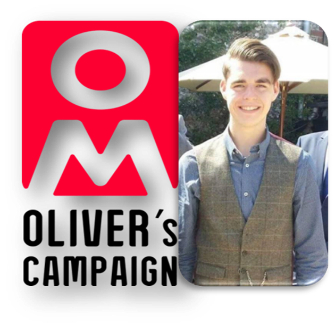 Oliver McGowan Mandatory Training in Learning Disabilities and Autism Newsletter                           Newsletter Date: March 2021 Number 3This is Oliver: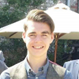 You can find out more about Oliver’s story here…https://www.olivermcgowan.org/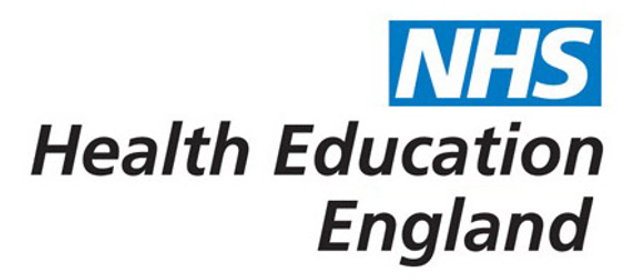 You can find out more about the training here...https://www.hee.nhs.uk/our-work/learning-disability/oliver-mcgowan-mandatory-training-learning-disability-autismResponses to all the questions from the national stakeholder forum event have been added to the frequently asked questions which are available here:https://www.hee.nhs.uk/sites/default/files/documents/FAQs_1.pdfTier 1This tier is relevant to all staff working in any sector who may occasionally interact with people with a learning disability and/or autistic people, but who do not have responsibility for providing direct care or making decisions about care or support.Tier 2Health and social care staff and others with responsibility for providing care and support for an autistic person or people with a learning disability, but who would seek support from others for complex management or complex decision-makingContact usRozz McDonald (Project Lead) Karen Clayton (Deputy Project Lead)Email: oliverMGMT@ghc.nhs.ukOliver McGowan Mandatory Training in Learning Disabilities and Autism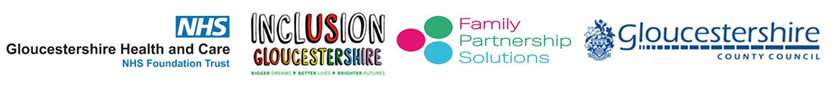 In November 2019, the Government published 'Right to be heard' its response to the consultation on proposals for introducing mandatory learning disability and autism training for health and social care staff.The response included a commitment to develop a standardised training package and four trial partners were appointed to co-produce and co-deliver the training for groups of health and social care staff. Gloucestershire Health and Care NHS Foundation Trust, Inclusion Gloucestershire, Family Partnership Solutions and Gloucestershire County Council was one of the four trial partners selected. The training is named after Oliver McGowan, whose death shone a light on the need for health and social care staff to have better training.All staff will be able to access the first level of training (tier 1) and some staff will get the second level of training (tier 2). It will be co-delivered delivered by a person with lived experience, a Family Carer and a clinician. The training will be free of charge across Gloucestershire.National Health Education England & Skills for Care Stakeholder Forum…Future events and outline of the training…